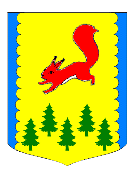 КРАСНОЯРСКИЙ КРАЙАДМИНИСТРАЦИЯ ПИРОВСКОГО МУНИЦИПАЛЬНОГО ОКРУГАПОСТАНОВЛЕНИЕО координационном Совете по развитию малого и среднего предпринимательства в Пировском муниципальном округеВ целях содействия развитию малого и среднего предпринимательства, создания благоприятных условий для осуществления предпринимательской деятельности на территории Пировского округа, а также во исполнение Федерального закона от 24.07.2007 № 209-ФЗ "О развитии малого и среднего предпринимательства в Российской Федерации", руководствуясь п. 25 ст. 15 Федерального закона от 06.10.2003 № 131-ФЗ "Об общих принципах организации местного самоуправления в Российской Федерации", статьями 24, 36 Устава Пировского муниципального округа, ПОСТАНОВЛЯЮ:1.Утвердить состав координационного Совета по развитию малого и среднего предпринимательства в Пировском муниципальном округе, согласно приложению №1.2. Утвердить Положение о Координационном совете по развитию малого и среднего предпринимательства в Пировском  муниципальном округе, согласно приложению № 2.3. Постановление администрации Пировского района от 05.02.2019г. № 41-п  «О Координационном совете по развитию малого и среднего предпринимательства в Пировском районе» признать утратившим силу.4.Контроль за исполнением настоящего постановления оставляю за собой.5.Постановление вступает в силу с момента подписания и подлежит официальному опубликованию.И.о.Главы Пировского муниципального округа                                         С.С.ИвченкоПриложение № 1к Постановлению администрации округаот 28 мая 2021г. №297-пСоставкоординационного Совета по развитию малого и среднего предпринимательства в Пировском муниципальном округеПоложениео Координационном совете по развитию малого и среднего предпринимательства в Пировском   муниципальном округе1. Общие положения1.1. Координационный совет по развитию малого и среднего предпринимательства в Пировском   муниципальном округе (далее - Совет) является постоянно действующим координационным органом при администрации Пировского муниципального округа (далее - Администрация), обеспечивающим взаимодействие органов местного самоуправления и субъектов малого и среднего предпринимательства.1.2. Члены Совета осуществляют свою деятельность на добровольной и безвозмездной основе.1.3. Совет руководствуется в своей деятельности Конституцией Российской Федерации, федеральными конституционными законами, федеральными законами, указами и распоряжениями Президента Российской Федерации, постановлениями и распоряжениями Правительства Российской Федерации, законами и иными нормативными правовыми актами Красноярского края, а также настоящим Положением.2. Цель, задачи и функции Совета2.1. Целью деятельности Совета является создание благоприятных условий для осуществления предпринимательской деятельности на территории округа.2.2 Задачи Совета:- содействие развитию малого и среднего предпринимательства в округе, производству социально значимых товаров, работ, услуг и иной деятельности в приоритетных направлениях развития округа;- обеспечение реализации Стандарта развития конкуренции на территории округа;- выдвижение и поддержка инициатив, направленных на реализацию государственной и муниципальной политики в области развития малого и среднего предпринимательства;- выработка предложений органам местного самоуправления по совершенствованию развития и основных приоритетов развития малого и среднего предпринимательства на территории сельских поселений округа;- обеспечение взаимодействия органов местного самоуправления, общественных объединений предпринимателей, иных организаций при разработке и реализации мероприятий муниципальных программ, внепрограммных мероприятий, направленных на развитие малого и среднего предпринимательства;2.3. Для реализации поставленных задач Совет:- заслушивает руководителей территориальных органов федеральных органов исполнительной власти по вопросам работы, входящим в их компетенцию;        - запрашивает в установленном порядке необходимую для своей работы информацию от органов местного самоуправления, организаций, предприятий;- приглашает на заседания должностных лиц органов местного самоуправления, представителей общественных организаций, отдельных граждан по вопросам развития малого и среднего предпринимательства в округе;- вносит предложения и проекты программных документов по вопросам развития малого и среднего предпринимательства в органы местного самоуправления.3. Порядок работы Совета3.1. Работа Совета осуществляется путем личного участия его членов в рассмотрении вопросов.3.2. Организует работу Совета и ведет ее заседание председатель Совета (в его отсутствие – заместитель председателя Совета).3.3. Председатель Совета или по его поручению заместитель председателя Совета руководит работой, планирует деятельность Совета, контролирует выполнение решений Совета.3.4 Секретарь Совета не позднее, чем за три дня до дня проведения заседания Совета информирует о дате и времени его проведения членов Совета, готовит повестки заседаний Совета и проекты решений Совета, обеспечивает ведение протокола заседаний Совета, выполняет поручения председателя Совета и заместителя председателя Совета.3.5. Состав членов Совета утверждается постановлением администрации Пировского муниципального округа.3.6. Заседания Совета проводятся по мере необходимости. 3.7 Заседание Совета считается правомочным, если на нем присутствует более половины ее членов.3.8. Решения Совета принимаются простым большинством голосов присутствующих на заседании членов Совета. При равенстве голосов решающим является голос председателя Совета.3.9. Решения Совета оформляются протоколами. Протоколы подписываются председателем Совета (или его заместителем, председательствующим на заседании), и секретарем. 3.10. Решения, принимаемые Советом, носят рекомендательный характер.28 мая 2021г.с.Пировское                       №297-пПредседатель Координационного совета:Евсеев Александр Ильич- глава округа;- глава округа;Заместитель председателя координационного Совета:Ивченко Сергей Сергеевич- первый заместитель главы округа;- первый заместитель главы округа;Секретарь координационного Совета:Чумаков Руслан Андреевич- ведущий специалист отдела экономики администрации округа;- ведущий специалист отдела экономики администрации округа;Члены координационного Совета:Гольм Александр Готлибович              - заместитель главы округа по обеспечению жизнедеятельности;- заместитель главы округа по обеспечению жизнедеятельности;Иванова Светлана Ивановна- начальник отдела экономики  администрации округа;- начальник отдела экономики  администрации округа;Тимошенко Нина Степановна- главный специалист-уполномоченный филиала Пировского представительства ГУКРОФСС РФ (по согласованию);- главный специалист-уполномоченный филиала Пировского представительства ГУКРОФСС РФ (по согласованию);Терешков Станислав Геннадьевич- руководитель группы ПУАСВВСВЗ УПФ РФ в Пировском районе Красноярского края (по согласованию);- руководитель группы ПУАСВВСВЗ УПФ РФ в Пировском районе Красноярского края (по согласованию);Наумова Алена Михайловна- директор КГКУ «ЦЗН Пировского округа» (по согласованию);Трофимов Александр ВладимировичКостыгина Галина ИльиничнаГлавный  специалист отдела по правовой и кадровой работе администрации округа;- председатель Пировского окружного Совета депутатов (по согласованию);Аминаев Вазир Вагизович- председатель ООО «Рассвет» (по согласованию);Одинцов Михаил Валентинович- директор ООО «Союз лесопромышленников Пировского округа» (по согласованию);Толстихин Валерий Андреевич- начальник отдела по сельскому хозяйству администрации округа;Шпанагель Олег Иванович- индивидуальный предприниматель (по согласованию);Терешков Александр Геннадьевич- представитель Уполномоченного по защите прав предпринимателей пировского муниципального округа.  Приложение № 2к Постановлению администрации округаот 28 мая 2021г. №297-п